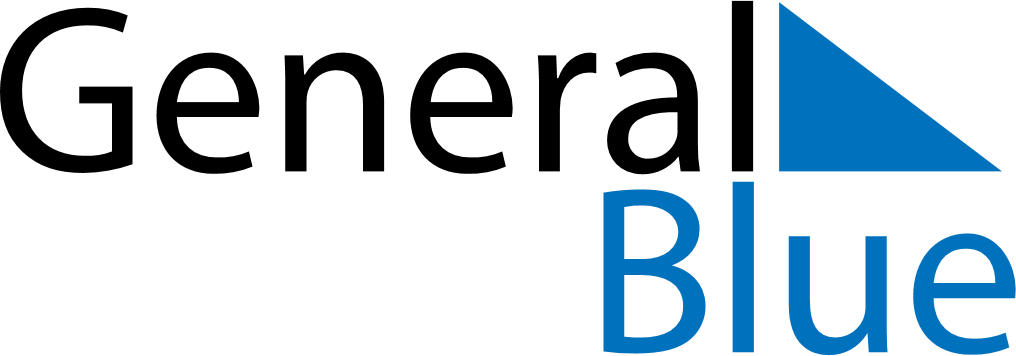 May 2024May 2024May 2024May 2024May 2024May 2024Masku, Southwest Finland, FinlandMasku, Southwest Finland, FinlandMasku, Southwest Finland, FinlandMasku, Southwest Finland, FinlandMasku, Southwest Finland, FinlandMasku, Southwest Finland, FinlandSunday Monday Tuesday Wednesday Thursday Friday Saturday 1 2 3 4 Sunrise: 5:25 AM Sunset: 9:31 PM Daylight: 16 hours and 5 minutes. Sunrise: 5:22 AM Sunset: 9:34 PM Daylight: 16 hours and 11 minutes. Sunrise: 5:20 AM Sunset: 9:36 PM Daylight: 16 hours and 16 minutes. Sunrise: 5:17 AM Sunset: 9:39 PM Daylight: 16 hours and 21 minutes. 5 6 7 8 9 10 11 Sunrise: 5:14 AM Sunset: 9:41 PM Daylight: 16 hours and 27 minutes. Sunrise: 5:12 AM Sunset: 9:44 PM Daylight: 16 hours and 32 minutes. Sunrise: 5:09 AM Sunset: 9:46 PM Daylight: 16 hours and 37 minutes. Sunrise: 5:06 AM Sunset: 9:49 PM Daylight: 16 hours and 42 minutes. Sunrise: 5:04 AM Sunset: 9:52 PM Daylight: 16 hours and 47 minutes. Sunrise: 5:01 AM Sunset: 9:54 PM Daylight: 16 hours and 53 minutes. Sunrise: 4:58 AM Sunset: 9:57 PM Daylight: 16 hours and 58 minutes. 12 13 14 15 16 17 18 Sunrise: 4:56 AM Sunset: 9:59 PM Daylight: 17 hours and 3 minutes. Sunrise: 4:53 AM Sunset: 10:02 PM Daylight: 17 hours and 8 minutes. Sunrise: 4:51 AM Sunset: 10:04 PM Daylight: 17 hours and 13 minutes. Sunrise: 4:48 AM Sunset: 10:06 PM Daylight: 17 hours and 17 minutes. Sunrise: 4:46 AM Sunset: 10:09 PM Daylight: 17 hours and 22 minutes. Sunrise: 4:44 AM Sunset: 10:11 PM Daylight: 17 hours and 27 minutes. Sunrise: 4:41 AM Sunset: 10:14 PM Daylight: 17 hours and 32 minutes. 19 20 21 22 23 24 25 Sunrise: 4:39 AM Sunset: 10:16 PM Daylight: 17 hours and 36 minutes. Sunrise: 4:37 AM Sunset: 10:18 PM Daylight: 17 hours and 41 minutes. Sunrise: 4:35 AM Sunset: 10:21 PM Daylight: 17 hours and 46 minutes. Sunrise: 4:33 AM Sunset: 10:23 PM Daylight: 17 hours and 50 minutes. Sunrise: 4:30 AM Sunset: 10:25 PM Daylight: 17 hours and 54 minutes. Sunrise: 4:28 AM Sunset: 10:28 PM Daylight: 17 hours and 59 minutes. Sunrise: 4:26 AM Sunset: 10:30 PM Daylight: 18 hours and 3 minutes. 26 27 28 29 30 31 Sunrise: 4:24 AM Sunset: 10:32 PM Daylight: 18 hours and 7 minutes. Sunrise: 4:23 AM Sunset: 10:34 PM Daylight: 18 hours and 11 minutes. Sunrise: 4:21 AM Sunset: 10:36 PM Daylight: 18 hours and 15 minutes. Sunrise: 4:19 AM Sunset: 10:38 PM Daylight: 18 hours and 19 minutes. Sunrise: 4:17 AM Sunset: 10:40 PM Daylight: 18 hours and 22 minutes. Sunrise: 4:16 AM Sunset: 10:42 PM Daylight: 18 hours and 26 minutes. 